       Ҡарар	                                                  постановление                 17.12.2021  й.	                          №  28                           17.12.2021  г.     Об утверждении Программы профилактики рисков причинения вреда (ущерба) охраняемым законом ценностям при осуществлении муниципального жилищного контроля на территории сельского поселения Ямакаевский сельсовет муниципального района Благоварский район Республики Башкортостан на 2022 годВ соответствии с Федеральным законом от 31 июля 2020 г. № 248-ФЗ   «О государственном контроле (надзоре) и муниципальном контроле в Российской Федерации», Постановление Правительства РФ от 25.06.2021     № 990 «Об утверждении Правил разработки и утверждения контрольными (надзорными) органами программы профилактики рисков причинения вреда (ущерба) охраняемым законом ценностям» администрации сельского поселения Ямакаевский сельсовет муниципального района Благоварский район Республики Башкортостан ПОСТАНОВЛЯЕТ:1. Утвердить прилагаемую Программу профилактики рисков причинения вреда (ущерба) охраняемым законом ценностям при осуществлении муниципального жилищного контроля на территории сельского поселения Ямакаевский сельсовет муниципального района Благоварский район  Республики Башкортостан на 2022 год (далее – Программа профилактики нарушений).2. Разместить настоящее постановление на официальном сайте сельского поселения Ямакаевский сельсовет муниципального района Благоварский  район Республики Башкортостан.3. Контроль за исполнением настоящего постановления возложить на главу сельского поселения Ямакаевский сельсовет.Глава  сельского поселенияЯмакаевский сельсовет                                                   А.А.Хусаинов                                                                        Приложение кпостановлению главы сельского поселения Ямакаевский сельсовет муниципального района Благоварский район Республика Башкортостан                                  №  28  от  17.12.2021 г.                 Программа профилактики рисков причинения вреда (ущерба) охраняемым законом ценностям при осуществлении муниципального жилищного контроляНастоящая программа профилактики рисков причинения вреда (ущерба) охраняемым законом ценностям при осуществлении муниципального жилищного контроля (далее - Программа), устанавливает порядок проведения профилактических мероприятий, направленных на предупреждение причинения вреда (ущерба) охраняемым законом ценностям, соблюдение которых оценивается в рамках осуществления муниципального жилищного контроля (далее – муниципальный контроль).I. Анализ текущего состояния осуществления муниципального контроля, описание текущего развития профилактической деятельности сельского поселения Ямакаевский сельсовет муниципального района Благоварский район Республики Башкортостан, характеристика проблем, на решение которых направлена Программа.Объектами при осуществлении вида муниципального контроля являются:- помещение (совокупность помещений) муниципального жилищного фонда, общее имущество (часть общего имущества) собственников помещений в многоквартирном доме, в котором есть помещения муниципального жилищного фонда;- деятельность, действия (бездействие) контролируемых лиц, в рамках которых должны соблюдаться обязательные требования, в том числе предъявляемые к контролируемым лицам, осуществляющим деятельность, действия (бездействие);- результаты деятельности контролируемых лиц, в том числе работы и услуги, к которым предъявляются обязательные требования.Контролируемыми лицами при осуществлении муниципального контроля являются должностные лица сельского поселения Ямакаевский сельсовет муниципального района Благоварский район Республики Башкортостан в лице главы сельского поселения Ямакаевский сельсовет.Главной задачей сельского поселения Ямакаевский сельсовет муниципального района  Благоварский район Республики Башкортостан при осуществлении муниципального контроля является переориентация контрольной деятельности на объекты повышенного риска и усиление профилактической работы в отношении всех объектов контроля, обеспечивая приоритет проведения профилактики. В 2020 году в рамках муниципального жилищного контроля контрольные мероприятия не проводились. В целях предупреждения нарушений контролируемыми лицами обязательных требований, требований, установленных муниципальными правовыми актами в сфере муниципального контроля, устранения причин, факторов и условий, способствующих указанным нарушениям, местной СП осуществлялись мероприятия по профилактике таких нарушений в соответствии с программой по профилактике нарушений в 2021 году. В частности, в 2020, 2021 годы в целях профилактики нарушений обязательных требований на официальном сайте муниципального образования в информационно-телекоммуникационной сети «Интернет» обеспечено размещение информации в отношении проведения муниципального жилищного контроля, в том числе перечень обязательных требований, обобщение практики, разъяснения, полезная информация.Информирование юридических лиц по вопросам соблюдения обязательных требований обеспечено посредством опубликования руководства по соблюдению требований, памяток на официальном сайте муниципального образования в информационно-телекоммуникационной сети «Интернет», ежемесячно проводились совещания с руководителями управляющих компаний, ресурсоснабжающих организаций по вопросам соблюдения обязательных требований законодательства, по завершению совещаний обеспечено вручение раздаточного материала участникам.На регулярной основе давались консультации в ходе личных приемов, посредством телефонной связи и письменных ответов на обращения. В связи с эпидемиологической ситуацией и ограничительными мероприятиями были внесены коррективы в части проведения публичных мероприятий (семинаров, круглых столов, совещаний). Данные мероприятия преимущественно проводились в виде видеоконференций, с использованием электронной, телефонной связи и различных мессенджеров (совместные чаты с представителями юридических лиц).В 2020 году внеплановые проверки индивидуальных предпринимателей, юридических лиц не проводились.II. Цели и задачи реализации Программы1. Целями реализации Программы являются:- предупреждение нарушений обязательных требований в сфере муниципального жилищного контроля;- предотвращение угрозы причинения, либо причинения вреда охраняемым законном ценностям вследствие нарушений обязательных требований;- устранение существующих и потенциальных условий, причин и факторов, способных привести к нарушению обязательных требований и угрозе причинения, либо причинения вреда;- формирование моделей социально ответственного, добросовестного, правового поведения контролируемых лиц;- повышение прозрачности системы контрольно-надзорной деятельности.2. Задачами реализации Программы являются:- оценка возможной угрозы причинения, либо причинения вреда (ущерба) охраняемым законном ценностям, выработка и реализация профилактических мер, способствующих ее снижению;- выявление факторов угрозы причинения, либо причинения вреда (ущерба), причин и условий, способствующих нарушению обязательных требований, определение способов устранения или снижения угрозы;- создание условий для изменения ценностного отношения контролируемых лиц к рисковому поведению, формирования позитивной ответственности за свое поведение, поддержания мотивации к добросовестному поведению;- регулярная ревизия обязательных требований и принятие мер к обеспечению реального влияния на подконтрольную сферу комплекса обязательных требований, соблюдение которых составляет предмет муниципального контроля;- формирование единого понимания обязательных требований у всех участников контрольно-надзорной деятельности;- создание и внедрение мер системы позитивной профилактики; - повышение уровня правовой грамотности контролируемых лиц, в том числе путем обеспечения доступности информации об обязательных требованиях и необходимых мерах по их исполнению;- снижение издержек контрольно-надзорной деятельности и административной нагрузки на контролируемых лиц.III. Перечень профилактических мероприятий, сроки(периодичность) их проведения1.  В соответствии с Положением о муниципальном жилищном контроле, утвержденного Решением Совета сельского поселения Ямакаевский сельсовет муниципального района Благоварский район Республики Башкортостан № 158 от 20.10.2021 г., проводятся следующие профилактические мероприятия: а) информирование;б) объявление предостережения;в) консультирование;2. Перечень профилактических мероприятий с указанием сроков (периодичности) их проведения, ответственных за их осуществление указаны в приложении к Программе.IV. Показатели результативности и эффективности Программы1. Для оценки результативности и эффективности Программы устанавливаются следующие показатели результативности и эффективности:а) доля нарушений, выявленных в ходе проведения контрольных (надзорных)  мероприятий, от общего числа контрольных (надзорных)  мероприятий, осуществленных в отношении контролируемых лиц. Показатель рассчитывается как процентное соотношение количества нарушений, выявленных в ходе проведения контрольных мероприятий, к общему количеству проведенных контрольных мероприятий;б) доля профилактических мероприятий в объеме контрольных мероприятий.Показатель рассчитывается как отношение количества проведенных профилактических мероприятий к количеству проведенных контрольных мероприятий. Ожидается ежегодный рост указанного показателя. 2. Сведения о достижении показателей результативности и эффективности Программы включаются местной СП в состав доклада о виде муниципального контроля в соответствии со статьей 30 Федерального закона «О государственном контроле (надзоре) и муниципальном контроле в Российской Федерации». Приложение к ПрограммеПеречень профилактических мероприятий, сроки (периодичность) их проведенияБАШҠОРТОСТАН РЕСПУБЛИКАhЫ БЛАГОВАР  РАЙОНЫ МУНИЦИПАЛЬ РАЙОНЫНЫҢ ЯМАКАЙ  АУЫЛ                 БИЛӘМӘҺЕ  ХАКИМИӘТЕ452748, Ямакай ауылы, Сәскә урамы, 3                         тел. (34747) 31-6-37; (34747)31-6-31   801105511018@mail.ru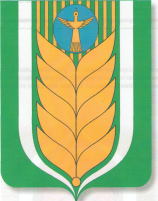 РЕСПУБЛИКА БАШКОРТОСТАН АДМИНИСТРАЦИЯ СЕЛЬСКОГО ПОСЕЛЕНИЯ  ЯМАКАЕВСКИЙ СЕЛЬСОВЕТ  МУНИЦИПАЛЬНОГО РАЙОНА  БЛАГОВАРСКИЙ РАЙОН452748, с.Ямакай, ул. Цветочная, 3
 тел. (34747) 31-6-37;(34747)31-6-31  801105511018@mail.ru№Вид мероприятияФорма мероприятияПодразделение ответственное за реализацию мероприятияСроки (периодичность) их проведения1.ИнформированиеИнформирование осуществляется посредством размещения сведений, предусмотренных частью 3 статьи 46 Федерального закона от 31.07.2020 № 248-ФЗ «О государственном контроле (надзоре) и муниципальном контроле в Российской Федерации» на официальном сайте в сети «Интернет», в средствах массовой информации, через личные кабинеты контролируемых лиц в государственных информационных системах (при их наличии) и в иных формах. Размещенные сведения на указанном официальном сайте поддерживаются в актуальном состоянии и обновляются в срок не позднее 5 рабочих дней с момента их измененияГлава сельского поселенияПо мере необходимости в течение года2.Объявление предостережения Предостережение о недопустимости нарушения обязательных требований объявляется контролируемому лицу в случае наличия у Уполномоченного органа сведений о готовящихся нарушениях обязательных требований и (или) в случае отсутствия подтверждения данных о том, что нарушение обязательных требований причинило вред (ущерб) охраняемым законом ценностям либо создало угрозу причинения вреда (ущерба) охраняемым законом ценностям и предлагает принять меры по обеспечению соблюдения обязательных требований. Глава сельского поселенияВ течение года (при наличии оснований)3.КонсультированиеПроведение должностными лицами контрольным органам консультаций по вопросам:1) организация и осуществление муниципального жилищного контроля;2) порядок осуществления профилактических, контрольных мероприятий, установленных настоящим положением;3) соблюдения обязательных требований жилищного законодательства.Консультирование осуществляется посредствам личного обращения, телефонной связи, электронной почты, видео-конференц-связи, при получении письменного запроса - в письменной форме в порядке, установленном Федеральным законом «О порядке рассмотрения обращения граждан Российской Федерации», а также в ходе проведения профилактического мероприятия, контрольного (надзорного) мероприятия.Глава сельского поселенияВ течение года (при наличии оснований)илиЕжемесячно в соответствии с графиком, утверждаемым главой местной администрации 